Supporting: MSFKB2001 Prepare for cabinet installation 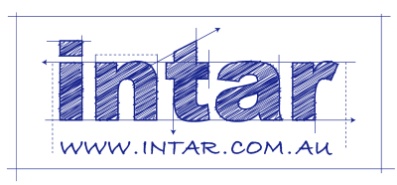 Section 1 Assignment: Organising itemsProvide short answers to the following questions:How would you decide which tools to take with you to the jobsite for a kitchen or bathroom installation?What sorts of checks should you carry out on the tools as you pack them up ready to go?How would you know what components and hardware items to take?What sorts of checks should you carry out on the components and hardware to make sure that they’re right for the job and in proper working order?What is a White Card, and when do you need to have one?NameDate